A Report on Comparative Economic Assessment of Red Chittagong Cattle (RCC) Farming Practices in Some Selected Rural Areas of Chittagong District in Bangladesh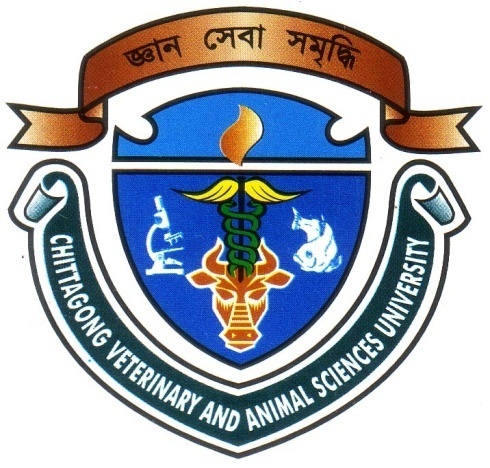                        A PRODUCTION REPORT SUBMITTED BY:                                               Intern ID : B-19                                               Roll No    : 10/24                                               Reg. No   : 503                                               Session    : 2009-2010Report presented in partial fulfillment for the degree of Doctor of Veterinary Medicine (DVM)Faculty of Veterinary MedicineCHITTAGONG VETERINARY AND ANIMAL SCIENCES UNIVERSITYZakir Hossain Road, Khulshi, Chittagong-4202December, 2015A Report on Comparative Economic Assessment of Red Chittagong Cattle (RCC) Farming Practices in Some Selected Rural Areas of Chittagong District in Bangladesh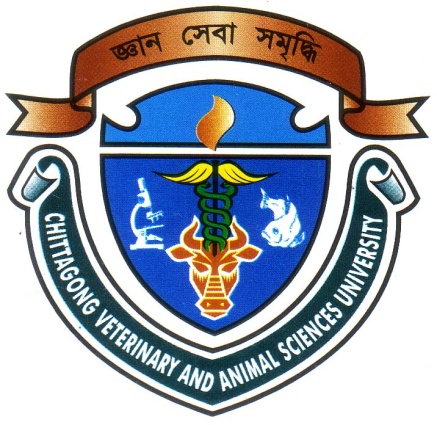 Approved as to style and content byCHITTAGONG VETERINARY AND ANIMAL SCIENCES UNIVERSITYKHULSHI, CHITTAGONG-4202December, 2015